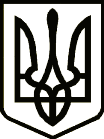 УкраїнаПРИЛУЦЬКА РАЙОННА ДЕРЖАВНА АДМІНІСТРАЦІЯ ЧЕРНІГІВСЬКОЇ ОБЛАСТІРОЗПОРЯДЖЕННЯПро затвердження передавального актаВідповідно до ст. 71 Закону України «Про місцеві державні адміністрації», постанови Кабінету Міністрів України від 16 грудня 2020 року № 1321 «Про затвердження Порядку здійснення заходів щодо утворення та реорганізації районних державних адміністрацій, а також правонаступництва щодо майна, прав та обов’язків районних державних адміністрацій, що припиняються», враховуючи постанову Верховної Ради України «Про утворення та ліквідацію районів» від 17 липня 2020 року N 807-IX, розпорядження Кабінету Міністрів України від 16 грудня 2020 року №1635-р «Про реорганізацію та утворення районних державних адміністрацій» та розпорядження голови Ічнянської районної державної адміністрації від 12 січня 2021 року № 7 «Про реорганізацію управління соціального захисту населення Ічнянської районної державної адміністрації»зобов’язую:1. Затвердити передавальний акт управління соціального захисту населення Ічнянської районної державної адміністрації (код ЄДРПОУ 03196015).2. Голову комісії з припинення юридичної особи шляхом приєднання – управління соціального захисту населення Ічнянської районної державної адміністрації, код за ЄДРПОУ 03196015, до управління соціального захисту населення Прилуцької районної державної адміністрації, код за ЄДРПОУ 03196110 забезпечити здійснення державної реєстрації припинення управління соціального захисту населення Ічнянської районної державної адміністрації.3. Контроль за виконанням цього розпорядження залишаю за собою.В. о. голови                                                                                Артем КОВАЛЕНКОвід22 березня2021 р.      Прилуки			      №106